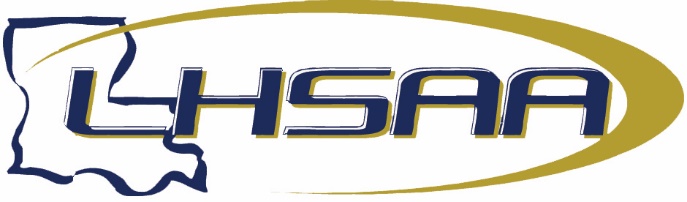 2023-24 ALL-ACADEMIC BOYS’ TRACK AND FIELD TEAM#NameYearSchoolSportClassGPA1Douglas Rivet2023-24AlexandriaTK5A4.00002Ethan MacDonald2023-24AnacocoTKB4.00003Noah Girior2023-24Ascension CatholicTK1A4.00004Luke Templet2023-24Ascension CatholicTK1A4.00005Connor Edmond2023-24Ascension EpiscopalTK2A4.00006Peyton Peebles2023-24Ascension EpiscopalTK2A4.00007Classie Ballou2023-24BarbeTK5A4.00008Tre' Odom2023-24BastropTK3A4.00009Jason Childs2023-24Brother MartinTK5A4.000010Kolbe Willis 2023-24Brother MartinTK5A4.000011Kadin David2023-24BuckeyeTK3A4.000012Ryan Pacholik2023-24BuckeyeTK3A4.000013Hunter Ullrich2023-24Catholic - B.R.TK5A4.000014Hudson Moore2023-24Catholic - P.C.TK1A4.000015Keagan Griffin2023-24Central LafourcheTK5A4.000016Samuel Hodson2023-24Central LafourcheTK5A4.000017Elmi Gonzalez2023-24ChalmetteTK5A4.000018Jaden Newton2023-24ChoudrantTKB4.000019Samay Mirprui2023-24DunhamTK2A4.000020Tyler Thibodeaux2023-24DunhamTK2A4.000021Andrew Burnaman2023-24East BeauregardTK1A4.000022Camern Hardy2023-24Edna KarrTK5A4.000023Jacques Gachassin2023-24Episcopal of AcadianaTKB4.000024Wyatt Richard2023-24ErathTK3A4.000025Joshua Simien2023-24EuniceTK4A4.000026Travon Dickerson2023-24FranklinTK2A4.000027Landon Vallee2023-24GrantTK4A4.000028Kaden Elliott2023-24HahnvilleTK5A4.000029Carter Faucheux2023-24Hanson MemorialTK1A4.000030Lawson Moock2023-24HaughtonTK5A4.000031Wyatt Audler2023-24Holy CrossTK5A4.000032Gage Baldassaro2023-24Holy CrossTK5A4.000033Christian Goudeau2023-24Holy Savior MenardTK2A4.000034Cade Scherer2023-24Holy Savior MenardTK2A4.000035Mace Charpentier2023-24Houma ChristianTK2A4.000036Micah Kanju2023-24Houma ChristianTK2A4.000037Brady Sins2023-24Houma ChristianTK2A4.000038Aiden Granger2023-24IowaTK3A4.000039Luke Guillory2023-24IowaTK3A4.000040Joseph Natali2023-24IowaTK3A4.0000NameYearSchoolSportClassGPA41Rhys Cohen2023-24John Curtis ChristianTK5A4.000042Emile Van Haelen VII2023-24John Curtis ChristianTK5A4.000043Ahram Abapo2023-24LafayetteTK5A4.000044Jacob Angers2023-24LafayetteTK5A4.000045Julius Broussard2023-24LafayetteTK5A4.000046Dylan Niedermann2023-24LafayetteTK5A4.000047Tyler Giering2023-24Live OakTK5A4.000048Reece Armagost2023-24Loyola PrepTK2A4.000049Jackson Silmon2023-24Loyola PrepTK2A4.000050Jaxon Foster2023-24ManyTK2A4.000051Joseph Lemoine2023-24MaurepasTKB4.000052Ian Carmichael2023-24Morgan CityTK4A4.000053Andrew Courville2023-24North VermilionTK4A4.000054Andrew Cart2023-24Northside ChristianTKC4.000055Thomas Clack2023-24Oak GroveTK2A4.000056Adam Young2023-24Ouachita ParishTK5A4.000057Gabriel Falting2023-24ParkwayTK5A4.000058Noah Fox2023-24ParkwayTK5A4.000059Daniel Lee2023-24ParkwayTK5A4.000060Jason Nall2023-24ParkwayTK5A4.000061Gary Smith2023-24ParkwayTK5A4.000062Landon Cupit2023-24PickeringTK2A4.000063Justin Descant2023-24PinevilleTK5A4.000064Bryan Lay2023-24QuitmanTKB4.000065Cole Magee2023-24RustonTK5A4.000066Thomas Rogers2023-24RustonTK5A4.000067Ean Allain2023-24SimpsonTKC4.000068Tyler Autin2023-24South LafourcheTK4A4.000069Abram Bourg2023-24South LafourcheTK4A4.000070Luke Raffray2023-24St. AmantTK5A4.000071Cole Angerer2023-24St. Martin's EpiscopalTK1A4.000072Gavin Landry2023-24St. Michael the ArchangelTK4A4.000073Preston Olivier2023-24St. Paul'sTK5A4.000074Matthew Gomez2023-24St. Thomas MoreTK4A4.000075Luke Guidry2023-24ThibodauxTK5A4.000076Randal Morton2023-24TiogaTK4A4.000077Lawson Borne2023-24WalkerTK5A4.000078Mason Wright2023-24West MonroeTK5A4.000079Slade Sanford2023-24West OuachitaTK5A4.000080Dawson Leone2023-24ZwolleTKB4.0000